ПОСТАНОВЛЕНИЕ СОВЕТА МИНИСТРОВ РЕСПУБЛИКИ БЕЛАРУСЬ17 ноября 2006 г. № 1549О порядке регистрации граждан безработными и снятия их с учета и о порядке и условиях оказания материальной помощи безработному и членам его семьи, а также гражданам в период профессиональной подготовки, переподготовки, повышения квалификации и освоения содержания образовательной программы обучающих курсовИзменения и дополнения:Постановление Совета Министров Республики Беларусь от 7 апреля 2007 г. № 448 (Национальный реестр правовых актов Республики Беларусь, 2007 г., № 92, 5/25018) <C20700448>;Постановление Совета Министров Республики Беларусь от 27 ноября 2007 г. № 1615 (Национальный реестр правовых актов Республики Беларусь, 2007 г., № 292, 5/26272) <C20701615>;Постановление Совета Министров Республики Беларусь от 17 декабря 2007 г. № 1747 (Национальный реестр правовых актов Республики Беларусь, 2008 г., № 6, 5/26438) <C20701747>;Постановление Совета Министров Республики Беларусь от 18 февраля 2008 г. № 221 (Национальный реестр правовых актов Республики Беларусь, 2008 г., № 53, 5/26825) <C20800221>;Постановление Совета Министров Республики Беларусь от 31 марта 2009 г. № 397 (Национальный реестр правовых актов Республики Беларусь, 2009 г., № 83, 5/29526) <C20900397>;Постановление Совета Министров Республики Беларусь от 19 мая 2009 г. № 646 (Национальный реестр правовых актов Республики Беларусь, 2009 г., № 131, 5/29780) <C20900646>;Постановление Совета Министров Республики Беларусь от 29 июля 2010 г. № 1128 (Национальный реестр правовых актов Республики Беларусь, 2010 г., № 186, 5/32267) <C21001128>;Постановление Совета Министров Республики Беларусь от 9 февраля 2012 г. № 136 (Национальный реестр правовых актов Республики Беларусь, 2012 г., № 22, 5/35256) <C21200136>;Постановление Совета Министров Республики Беларусь от 18 июня 2012 г. № 558 (Национальный реестр правовых актов Республики Беларусь, 2012 г., № 71, 5/35856) <C21200558>;Постановление Совета Министров Республики Беларусь от 28 июня 2013 г. № 569 (Национальный правовой Интернет-портал Республики Беларусь, 10.07.2013, 5/37507) <C21300569>;Постановление Совета Министров Республики Беларусь от 15 августа 2014 г. № 794 (Национальный правовой Интернет-портал Республики Беларусь, 20.08.2014, 5/39276) <C21400794>;Постановление Совета Министров Республики Беларусь от 22 октября 2016 г. № 856 (Национальный правовой Интернет-портал Республики Беларусь, 02.11.2016, 5/42835) <C21600856>;Постановление Совета Министров Республики Беларусь от 15 мая 2017 г. № 353 (Национальный правовой Интернет-портал Республики Беларусь, 19.05.2017, 5/43706) <C21700353>;Постановление Совета Министров Республики Беларусь от 12 декабря 2017 г. № 952 (Национальный правовой Интернет-портал Республики Беларусь, 20.12.2017, 5/44553) <C21700952>;Постановление Совета Министров Республики Беларусь от 6 февраля 2024 г. № 88 (Национальный правовой Интернет-портал Республики Беларусь, 10.02.2024, 5/52783) <C22400088>На основании части второй статьи 3 и статьи 26 Закона Республики Беларусь от 15 июня 2006 г. № 125-З «О занятости населения Республики Беларусь» Совет Министров Республики Беларусь ПОСТАНОВЛЯЕТ:1. Утвердить:Положение о порядке регистрации граждан безработными и снятия их с учета (прилагается);Положение о порядке и условиях оказания материальной помощи безработному и членам его семьи, а также гражданам в период профессиональной подготовки, переподготовки, повышения квалификации и освоения содержания образовательной программы обучающих курсов (прилагается).2. Признать утратившими силу постановления Совета Министров Республики Беларусь согласно приложению.3. Настоящее постановление вступает в силу cо дня его официального опубликования.ПОЛОЖЕНИЕ
о порядке регистрации граждан безработными и снятия их с учета1. Настоящее Положение разработано на основании части второй статьи 3 Закона Республики Беларусь «О занятости населения Республики Беларусь» (далее – Закон) и определяет порядок регистрации граждан безработными и снятия их с учета.2. Органы по труду, занятости и социальной защите городских, районных исполнительных комитетов (далее – органы по труду, занятости и социальной защите) регистрируют в качестве безработных трудоспособных граждан Республики Беларусь, иностранных граждан и лиц без гражданства, постоянно проживающих в Республике Беларусь, иностранных граждан и лиц без гражданства, которым предоставлены статус беженца или убежище в Республике Беларусь, не имеющих работы (деятельности, связанной с удовлетворением личных и общественных потребностей, не противоречащей законодательству) и заработка (заработной платы, дохода, вознаграждения за выполненную работу).3. Регистрация граждан в качестве безработных осуществляется по их месту жительства органами по труду, занятости и социальной защите при личном обращении.4. Для регистрации граждан в качестве безработных ими представляются документы, указанные в пункте 2.30 перечня административных процедур, осуществляемых государственными органами и иными организациями по заявлениям граждан, утвержденного Указом Президента Республики Беларусь от 26 апреля 2010 г. № 200 «Об административных процедурах, осуществляемых государственными органами и иными организациями по заявлениям граждан».Гражданами, не занимавшимися в течение 12-месячного периода до дня обращения в органы по труду, занятости и социальной защите деятельностью, приносящей им заработную плату, доход, вознаграждение за выполненную работу, справка о среднемесячной заработной плате (доходе) за последние двенадцать месяцев работы, количестве оплачиваемых календарных недель работы в течение 12 месяцев, предшествующих увольнению, на условиях полного рабочего дня (недели) или на условиях неполного рабочего дня (недели) с перерасчетом на 12 календарных недель с полным рабочим днем (неделей) не представляется.5. Граждане, которые в установленном законодательством порядке не могут быть зарегистрированы безработными, иностранные граждане и лица без гражданства, ходатайствующие о предоставлении статуса беженца или дополнительной защиты либо убежища в Республике Беларусь, и иностранные граждане и лица без гражданства, которым предоставлена дополнительная защита в Республике Беларусь, учитываются в органе по труду, занятости и социальной защите в качестве граждан, обращающихся по вопросам трудоустройства.6. Органы по труду, занятости и социальной защите осуществляют учет граждан из числа родителей, которые обязаны возмещать расходы, затраченные государством на содержание детей, находящихся на государственном обеспечении, и направлены по судебному постановлению в органы по труду, занятости и социальной защите для трудоустройства.7. При обращении гражданином заполняется карточка, на основании которой органом по труду, занятости и социальной защите заводится на безработного регистрационная карточка и оформляется личное дело, а на гражданина, обращающегося по вопросам трудоустройства, – регистрационная карточка.Форма и порядок заполнения данных карточек и оформления личного дела устанавливаются Министерством труда и социальной защиты.При необходимости органами по труду, занятости и социальной защите могут запрашиваться у государственных органов и иных организаций иные сведения, необходимые для оказания гражданам содействия в трудоустройстве.8. Безработные снимаются с учета в органе по труду, занятости и социальной защите со дня:признания их занятыми на основании отнесения граждан к занятым в соответствии со статьей 2 Закона;зачисления их учреждением образования, иной организацией, индивидуальным предпринимателем, которым в соответствии с законодательством предоставлено право осуществлять образовательную деятельность, на обучение по направлению органов по труду, занятости и социальной защите для профессиональной подготовки, переподготовки, повышения квалификации или для освоения содержания образовательной программы обучающих курсов;подачи ими письменного заявления об отказе от услуг органов по труду, занятости и социальной защите;последней их явки в органы по труду, занятости и социальной защите в случае неявки безработных более двух месяцев без уважительных причин;допущенного нарушения со стороны безработного – попытки получить либо получения пособия по безработице обманным путем;назначения им в соответствии с законодательством пенсии по возрасту, за выслугу лет, профессиональной пенсии;следующего за днем последнего их отказа от двух предложений подходящей работы или от двух предложений прохождения профессиональной подготовки, переподготовки, повышения квалификации или освоения содержания образовательной программы обучающих курсов по направлению органов по труду, занятости и социальной защите;снятия с регистрационного учета по прежнему месту жительства;смерти безработного;истечения 18 календарных месяцев со дня их регистрации;вступления в законную силу обвинительного приговора, если эти безработные осуждены к исправительным работам, аресту, ограничению свободы, лишению свободы на определенный срок или пожизненному лишению свободы, или со дня предварительного заключения под стражу, если обвиняемый безработный до постановления приговора был задержан или к нему применялась мера пресечения в виде заключения под стражу либо он помещался в психиатрический стационар;вступления в законную силу решения суда о направлении их в лечебно-трудовые профилактории Министерства внутренних дел.Решение о снятии с учета безработного на основании абзацев пятого, шестого и восьмого части первой настоящего пункта принимается в течение 10 календарных дней со дня установления нарушения (отказа) со стороны безработного.9. Граждане, указанные в пункте 5 настоящего Положения, снимаются с учета со дня заключения с ними трудового договора (кроме трудового договора на оплачиваемые общественные работы), а в случае неявки в орган по труду, занятости и социальной защите более двух месяцев – со дня последней явки в этот орган.10. Граждане из числа родителей, обязанных возмещать расходы, затраченные государством на содержание детей, находящихся на государственном обеспечении, и направленных по судебному постановлению в органы по труду, занятости и социальной защите для трудоустройства, снимаются с учета в органе по труду, занятости и социальной защите со дня заключения с ними трудового договора (кроме трудового договора на оплачиваемые общественные работы).ПОЛОЖЕНИЕ
о порядке и условиях оказания материальной помощи безработному и членам его семьи, а также гражданам в период профессиональной подготовки, переподготовки, повышения квалификации и освоения содержания образовательной программы обучающих курсов1. Настоящее Положение разработано в соответствии со статьей 26 Закона Республики Беларусь «О занятости населения Республики Беларусь» (далее – Закон) и определяет порядок и условия оказания материальной помощи безработному и членам его семьи, а также гражданам в период профессиональной подготовки, переподготовки, повышения квалификации и освоения содержания образовательной программы обучающих курсов по направлению органов по труду, занятости и социальной защите городских, районных исполнительных комитетов (далее – органы по труду, занятости и социальной защите).2. Право на получение материальной помощи имеют:безработные, состоящие на учете в органе по труду, занятости и социальной защите более одного месяца, независимо от получения пособия по безработице;граждане в период профессиональной подготовки, переподготовки, повышения квалификации и освоения содержания образовательной программы обучающих курсов по направлению органов по труду, занятости и социальной защите (далее – граждане в период обучения по направлению органов по труду, занятости и социальной защите);члены семьи безработного в установленном законодательством порядке в случае смерти безработного или членов его семьи.3. Материальная помощь безработным, а также гражданам в период обучения по направлению органов по труду, занятости и социальной защите может оказываться при соблюдении одновременно следующих условий:если на дату подачи заявления среднемесячный совокупный доход на каждого члена семьи безработного или гражданина в период обучения по направлению органов по труду, занятости и социальной защите, исчисленный за три последних месяца, предшествующих обращению за материальной помощью (далее – совокупный доход), не превышает наибольшей величины бюджета прожиточного минимума в среднем на душу населения, утвержденного Министерством труда и социальной защиты, за два последних квартала, за исключением случаев, предусмотренных настоящим Положением;при участии безработного в оплачиваемых общественных работах в месяце, предшествующем месяцу подачи заявления;если безработный выполняет обязанности, определенные в части первой статьи 91 Закона, и у него отсутствуют нарушения, указанные в абзацах втором–пятом части второй и абзацах втором и третьем части шестой статьи 25 Закона, в течение 12 месяцев, предшествующих дню подачи заявления, а гражданин в период обучения по направлению органов по труду, занятости и социальной защите выполняет обязанности, определенные в части второй статьи 91 Закона, и у него отсутствуют нарушения, указанные в части третьей статьи 23 Закона.4. При исчислении совокупного дохода учитываются следующие виды доходов безработного, гражданина в период обучения по направлению органов по труду, занятости и социальной защите и членов их семей:заработная плата;доходы от предпринимательской деятельности;вознаграждение по гражданско-правовым договорам (включая оплату по договорам подряда);авторские вознаграждения, выплачиваемые в соответствии с законодательством об авторском праве и смежных правах;пенсии;страховые выплаты по обязательному страхованию от несчастных случаев на производстве и профессиональных заболеваний: доплаты до среднемесячного заработка застрахованного, временно переведенного в связи с повреждением здоровья в результате страхового случая на более легкую, нижеоплачиваемую работу до восстановления трудоспособности или установления ее стойкой утраты, ежемесячные страховые выплаты застрахованному либо лицам, имеющим право на получение такой выплаты в случае смерти застрахованного;алименты, получаемые членом семьи;пособие по безработице;стипендия, в том числе гражданам в период профессиональной подготовки, переподготовки и повышения квалификации;пособия, назначенные в соответствии с Законом Республики Беларусь от 29 декабря 2012 года «О государственных пособиях семьям, воспитывающим детей» (Национальный правовой Интернет-портал Республики Беларусь, 06.01.2013, 2/2005; 15.07.2017, 2/2471), за исключением пособия женщинам, ставшим на учет в организациях здравоохранения до 12-недельного срока беременности, и пособия в связи с рождением ребенка;доходы по акциям и другие доходы от участия в управлении собственностью организации (дивиденды, проценты, выплаты по долевым паям);доходы от реализации и сдачи в аренду (наем) недвижимого имущества (земельных участков, домов, квартир, дач, строений, гаражей), транспортных и иных механических средств, средств переработки и хранения продуктов.5. Материальная помощь оказывается независимо от участия в оплачиваемых общественных работах следующим безработным:детям-сиротам, детям, оставшимся без попечения родителей, лицам из числа детей-сирот и детей, оставшихся без попечения родителей;родителям в многодетных и неполных семьях, а также воспитывающим детей-инвалидов;лицам, не достигшим 18-летнего возраста;инвалидам;лицам предпенсионного возраста (за два года до наступления возраста, дающего право на пенсию по возрасту на общих основаниях);ветеранам боевых действий на территории других государств, указанным в пунктах 1–3 статьи 3 Закона Республики Беларусь от 17 апреля 1992 г. № 1594-XII «О ветеранах»;беременным женщинам;выполняющим временные работы, о которых заранее уведомлены органы по труду, занятости и социальной защите;лицам, имеющим противопоказания ко всем видам оплачиваемых общественных работ (при наличии заключения врачебно-консультационной комиссии).6. Преимущественное право на получение материальной помощи предоставляется безработным, гражданам в период обучения по направлению органов по труду, занятости и социальной защите, имеющим безработного супруга (супругу) либо на своем иждивении инвалидов или несовершеннолетних детей.7. Размер материальной помощи, оказанной:безработному в течение каждого 12-месячного периода, исчисленного со дня регистрации в качестве безработного, не может превышать 6 базовых величин;гражданину в период обучения по направлению органов по труду, занятости и социальной защите, не может превышать одной базовой величины в месяц;гражданам в возрасте до 29 лет в период обучения по направлению органов по труду, занятости и социальной защите не по месту нахождения органа по труду, занятости и социальной защите, направившего их на обучение, не может превышать двух базовых величин в месяц, а имеющим совокупный доход, превышающий наибольшую величину бюджета прожиточного минимума в среднем на душу населения, утвержденного Министерством труда и социальной защиты, за два последних квартала, – одной базовой величины в месяц;гражданам из числа инвалидов в период обучения по направлению органов по труду, занятости и социальной защите, не может превышать трех базовых величин в месяц, а имеющим совокупный доход, превышающий наибольшую величину бюджета прожиточного минимума в среднем на душу населения, утвержденного Министерством труда и социальной защиты, за два последних квартала, – двух базовых величин в месяц.8. Для получения материальной помощи безработный, а также гражданин в период обучения по направлению органов по труду, занятости и социальной защите обращаются в орган по труду, занятости и социальной защите по месту регистрации с письменным заявлением об оказании материальной помощи по форме, установленной Министерством труда и социальной защиты. К данному заявлению прилагаются справки о доходах, указанных в пункте 4 настоящего Положения.При необходимости органами по труду, занятости и социальной защите дополнительно запрашивается справка о месте жительства и составе семьи безработного, гражданина в период обучения по направлению органов по труду, занятости и социальной защите.К членам семьи безработного, а также гражданина в период обучения по направлению органов по труду, занятости и социальной защите относятся муж, жена, несовершеннолетние дети.При раздельном проживании родителей, расторгнувших брак, дети учитываются по их фактическому проживанию в семье матери или отца.Состав семьи определяется на день подачи заявления об оказании материальной помощи.9. Решение об оказании безработному либо гражданину в период обучения по направлению органов по труду, занятости и социальной защите материальной помощи или об отказе в ней принимается органом по труду, занятости и социальной защите в течение 5 рабочих дней со дня подачи заявления, а в случае запроса документов и (или) сведений от других государственных органов, иных организаций – в месячный срок со дня поступления заявления. О принятом решении безработный, а также гражданин в период обучения по направлению органов по труду, занятости и социальной защите извещаются в 3-дневный срок.10. В исключительных случаях (стихийное бедствие, авария, продолжительное заболевание и другое) с учетом уважительных причин и представленных в орган по труду, занятости и социальной защите документов, подтверждающих причину обращения за оказанием материальной помощи, безработному, выполняющему обязанности, определенные в части первой статьи 91 Закона, и не имеющему нарушений, указанных в абзацах втором–пятом части второй и абзацах втором и третьем части шестой статьи 25 Закона, в течение 12 месяцев, предшествующих дню подачи заявления, а также гражданину в период обучения по направлению органов по труду, занятости и социальной защите, выполняющему обязанности, определенные в части второй статьи 91 Закона, и не имеющему нарушений, указанных в части третьей статьи 23 Закона, может быть оказана материальная помощь без учета совокупного дохода.ПЕРЕЧЕНЬ
утративших силу постановлений Совета Министров Республики Беларусь1. Постановление Совета Министров Республики Беларусь от 15 апреля 1993 г. № 236 «Об утверждении положений о порядке регистрации безработных в Республике Беларусь, о порядке и условиях выплаты им пособий и материальной помощи» (СП Республики Беларусь, 1993 г., № 11, ст. 194).2. Постановление Совета Министров Республики Беларусь от 16 мая 1997 г. № 512 «О внесении изменений и дополнений в Положение о порядке и условиях выплаты безработным пособий и материальной помощи» (Собрание декретов, указов Президента и постановлений Правительства Республики Беларусь, 1997 г., № 15, ст. 552).3. Пункт 4 постановления Совета Министров Республики Беларусь от 27 марта 1998 г. № 487 «Об утверждении Положения о порядке и условиях предоставления первого рабочего места выпускникам государственных высших, средних специальных и профессионально-технических учебных заведений, а также военнослужащим срочной службы, уволенным из Вооруженных Сил Республики Беларусь» (Собрание декретов, указов Президента и постановлений Правительства Республики Беларусь, 1998 г., № 9, ст. 248).4. Постановление Совета Министров Республики Беларусь от 8 апреля 1999 г. № 489 «О внесении изменений в постановление Совета Министров Республики Беларусь от 15 апреля 1993 г. № 236» (Национальный реестр правовых актов Республики Беларусь, 1999 г., № 31, 5/580).5. Постановление Совета Министров Республики Беларусь от 8 января 2001 г. № 16 «О внесении изменений в Положение о порядке и условиях выплаты безработным пособий и материальной помощи» (Национальный реестр правовых актов Республики Беларусь, 2001 г., № 6, 5/4981).6. Пункт 5 постановления Совета Министров Республики Беларусь от 28 февраля 2002 г. № 288 «О внесении изменений и дополнений в некоторые постановления Правительства Республики Беларусь» (Национальный реестр правовых актов Республики Беларусь, 2002 г., № 32, 5/10103).7. Постановление Совета Министров Республики Беларусь от 13 декабря 2004 г. № 1582 «О внесении изменений и дополнений в постановление Совета Министров Республики Беларусь от 15 апреля 1993 г. № 236» (Национальный реестр правовых актов Республики Беларусь, 2004 г., № 196, 5/15297).8. Постановление Совета Министров Республики Беларусь от 25 июля 2005 г. № 816 «О внесении дополнения в постановление Совета Министров Республики Беларусь от 15 апреля 1993 г. № 236» (Национальный реестр правовых актов Республики Беларусь, 2005 г., № 120, 5/16312).9. Постановление Совета Министров Республики Беларусь от 3 декабря 2005 г. № 1374 «О внесении дополнений и изменений в Положение о порядке регистрации безработных в Республике Беларусь» (Национальный реестр правовых актов Республики Беларусь, 2005 г., № 192, 5/16883).10. Утратил силу.Дизайн — 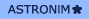 © Национальный центр правовой информации Республики Беларусь, 2003-2024
Источник: https://pravo.by/document/?guid=3871&p0=C20601549 – Национальный правовой Интернет-портал Республики БеларусьПервый заместитель Премьер-министра
Республики БеларусьВ.СемашкоУТВЕРЖДЕНОПостановление
Совета Министров
Республики Беларусь17.11.2006 № 1549УТВЕРЖДЕНОПостановление
Совета Министров
Республики Беларусь17.11.2006 № 1549Приложениек постановлению
Совета Министров
Республики Беларусь17.11.2006 № 1549